R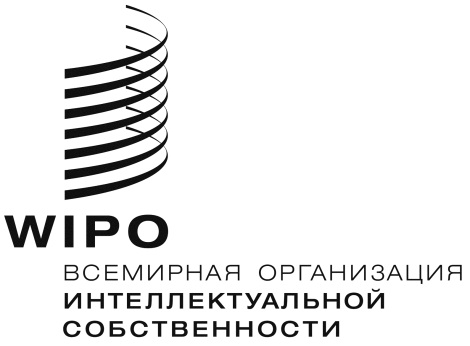 WO/CC/75/INF/2оригинал: английскийдата: 23 июля 2018 г.Координационный комитет ВОИССемьдесят пятая (49-я очередная) сессия
Женева, 24 сентября - 2 октября 2018 г.ГОДОВОЙ ОТЧЕТ БЮРО ПО ВОПРОСАМ ЭТИКИподготовлен СекретариатомВ настоящем документе содержится годовой отчет Бюро по вопросам этики за период с 1 января 2017 г. по 31 декабря 2017 г.  справочная информацияБюро по вопросам этики ВОИС, созданное в 2010 г. как часть всеобъемлющей системы этики и добросовестности в рамках программы стратегической перестройки ВОИС, играет роль по обеспечению соблюдения штатными сотрудниками Организации и другим персоналом самых высоких стандартов добросовестности и выполнения своих обязанностей с учетом этих стандартов посредством поощрения культуры этики, транспарентности и подотчетности.  Бюро отвечает, в частности, за достижение следующих результатов:обеспечение создания, разработки и внедрения эффективной программы ВОИС по этике в целях повышения уровня добросовестности, обеспечения соблюдения требований и этического поведения при осуществлении деятельности Организации;укрепление механизмов обеспечения надлежащего соблюдения требований и учет вопросов этики при осуществлении деятельности Организации посредством предоставления квалифицированной консультативной помощи, руководства и надзора, обеспечения правильного толкования этических норм, а также стратегий, программ и политики в области их соблюдения;  управление программой раскрытия финансовой информации Организации; обеспечение управления знаниями и их совместного использования, а также развитие внутренних и внешних партнерских отношений в целях повышения уровня осведомленности по вопросам этики, поддержания необходимых навыков и адаптации текущей передовой практики в области этики и соблюдения требований к потребностям Организации;  иобеспечение подотчетности в процессе управления выделяемыми ВОИС ресурсами (финансовыми, людскими и материальными).Бюро, возглавляемое Главным сотрудником по вопросам этики, независимо от других служб в ВОИС, что необходимо для эффективного осуществления его функций.  Главными видами деятельности Бюро являются следующие:повышение осведомленности и обучение персонала;конфиденциальное консультирование сотрудников;установление стандартов и разработка политики;  иреализация мер политики, относящихся к сфере ведения Бюро по вопросам этики.повышение осведомленности и обучение персоналаМероприятия по повышению осведомленности и обучению персонала, в целом, организуются с учетом ценностей и политики Организации по вопросам этического поведения и в соответствии с передовой учебной практикой и общепризнанными этическими принципами.  В частности, мероприятия призваны обеспечить достижение следующих целей:укрепление профессиональной этики;повышение уровня информированности сотрудников Организации о принципах, политике, инструментах и факторах, имеющих отношение к этичному поведению в ВОИС;укрепление доверия среди коллег и руководителей, а также укрепление доверия к Организации;поощрение подотчетности при принятии решений;  иповышение уровня этики руководителей по принципу «тон задается сверху» – «настроение поддерживается на среднем уровне».Желаемыми результатами повышения уровня осведомленности и обучения являются следующие:обеспечить общее понимание «этики и добросовестности» в условиях профессиональной деятельности, а также значимости этичного поведения для репутации Организации;обеспечить, чтобы все сотрудники были знакомы с основными этическими принципами и ценностями ВОИС, такими как независимость, лояльность, беспристрастность, добросовестность, ответственность и уважение прав человека;поощрять последовательное распространение этических принципов и ожидаемых норм поведения в рамках ВОИС;  иповысить информированность сотрудников об имеющихся механизмах их поддержки.С тех пор как в 2012 г. была принята политика ВОИС в отношении этики и добросовестности, для всех сотрудников на всех уровнях Организации было введено обязательное обучение.  Управление учебной программой осуществляет Бюро по вопросам этики в тесном сотрудничестве с Департаментом управления людскими ресурсами.Со времени принятия политики ВОИС по вопросам этики и добросовестности обучение прошли все сотрудники, включая вновь нанятых на работу.  Сотрудники, поступающие на работу в Организацию, должны в обязательном порядке проходить вводные курсы, в состав которых входит курс по вопросам этики.  В 2017 г. для всех сотрудников был внедрен обязательный онлайновый учебный курс по вопросам этики и добросовестности.  Данный курс будет также использоваться в качестве курса повышения квалификации по вопросам этики для всех сотрудников Организации.  В 2017 г. 319 сотрудников участвовали в учебных и ознакомительных мероприятиях по вопросам этики:  91 новый сотрудник разных уровней, включая руководителей, прошли ознакомительные курсы по вопросам этики в рамках трех вводных курсов;  170 сотрудников присутствовали на двух презентациях по вопросам этики;  48 старших сотрудников участвовали в специальных брифингах, разработанных для 3 секторов ВОИС;  и 10 сотрудников из внешних бюро участвовали в тематическом обсуждении по этическим ценностям и принципам. В 2017 г. был внедрен новый подход к повышению уровня осведомленности.  Вниманию сотрудников была предложена презентация, сочетающая академическую основу и опыт частного сектора, с участием приглашенных ораторов, представляющих различные культурные традиции (Болгария и Тунис), с целью стимулировать открытую дискуссию относительно этических кодексов и их практического использования.  Кроме того, Организация имела честь принять у себя профессора Онору О'Нил (Соединенное Королевство), получателя многочисленных наград и прений за ее достижения в области этики и философии, которая выступила с лекцией высокого уровня на тему «Этика на благо коммуникации». Количество участников, особенно на последнем из упомянутых мероприятий (в нем участвовало примерно 150 сотрудников), продемонстрировало, что усилия по борьбе с «усталостью от обучения» не пропали даром. Мероприятия по повышению уровня осведомленности и учебные курсы включали информацию о принятой в ВОИС Политике защиты от мести сотрудников, сообщающих о неправомерном поведении или осуществляющих сотрудничество в ходе должным образом санкционированных аудиторских проверок или расследований (PaR), а также общие и специализированные информационные ресурсы, включая информацию, имеющуюся на Интранет-сайте по вопросам этики.  Бюро по вопросам этики ВОИС обеспечивает функционирование всеобъемлющего Интранет-сайта, на котором размещены информационные материалы, касающиеся, в частности, политики PaR. В соответствии с самой последней передовой практикой (в частном и государственном секторах) особое внимание было уделено принципу «настроение поддерживается на среднем уровне».  Для руководителей и старших сотрудников было организовано четыре специальных брифинга.Прилагались согласованные усилия для обеспечения гендерного баланса.  Среди трех приглашенных в 2017 г. докладчиков был один мужчина и две женщины, так что чаша весов склонилась в пользу женщин. В 2017 г. в рамках обучения в области этики и добросовестности и мероприятий, направленных на повышение уровня осведомленности по этим вопросам, был проведен обзор применяемых в ВОИС этических принципов и ценностей, и при этом особое внимание было уделено конкретным областям, примерам и тематическим исследованиям, а также моделям принятия решений, ориентированным на соблюдение этических норм.  Кроме того, в рамках данных мероприятий была представлена информация о Бюро по вопросам этики, его деятельности и услугах, оказываемых сотрудникам, например круглосуточной службе поддержки.  На всех мероприятиях проводились интерактивные обсуждения, касающиеся наиболее широко распространенных препятствий, мешающих этическому поведению, и о способах борьбы с ними.  В течение года проводились общие мероприятия по повышению уровня информированности по вопросам этики, в том числе с помощью информационно-разъяснительной работы в рамках конкретных секторов.  На всех мероприятиях распространялись печатные материалы, содержащие информацию о Бюро по вопросам этики и контактные данные. Участникам учебных курсов 2017 г. по вопросам этики и добросовестности и участникам проведенных в том же году мероприятий по повышению осведомленности были направлены онлайновые опросы.  Опросы показали, что, в целом, эти мероприятия получили положительные отзывы:  92% респондентов охарактеризовали проведенные курсы как «способствующие более глубокому пониманию вопросов».  Бюро по вопросам этики приняло к сведению полученные комментарии и отзывы для дальнейшего улучшения разработки и осуществления программ по повышению уровня информированности о вопросах этики. конфиденциальное консультирование сотрудниковВ 2017 г. Бюро по вопросам этики получило следующие запросы о предоставлении консультаций: двенадцать запросов о внеслужебной деятельности;восемь запросов по вопросам занятости; пять запросов о конфликте интересов;  два запроса по заявлениям о наличии заинтересованности/инвестициях;один запрос о подарках и/или представительских расходах;один запрос о защите от мести;  иодиннадцать запросов по другим темам.Во всех случаях предоставленные консультации удовлетворили соответствующих сотрудников.УСТАНОВЛЕНИЕ СТАНДАРТОВ И РАЗРАБОТКА ПОЛИТИКИЗащита от местиПосле проведения тщательного обзора Политики защиты от мести сотрудников, сообщающих о неправомерном поведении или осуществляющих сотрудничество в ходе должным образом санкционированных аудиторских проверок или расследований (PaR), была опубликована пересмотренная Политика, вступившая в силу 29 сентября 2017 г.  В соответствии с принципами и целями достижения наивысших стандартов добросовестности среди всех сотрудников Организации и в поддержку установленной в Организации основной ценности «Экологическая, социальная и управленческая ответственность», PaR представляет собой общую основу для защиты всех сотрудников от возмездия за их сотрудничество при проведении того или иного надзорного мероприятия либо сотрудников, добросовестно сообщающих о неправомерном поведении, которое, если оно подтвердится, явно наносило бы вред интересам Организации, ее деятельности или управлению ею.Политика относительно раскрытия финансовой информации и заявления о заинтересованности Работа над новой политикой раскрытия финансовой информации, предназначенной для старших сотрудников и других указанных категорий сотрудников, привела к опубликованию в 2017 г. Политики относительно раскрытия финансовой информации и заявления о заинтересованности (FDDI).  Политика применяется в отношении раскрытия финансовых интересов и соблюдения Международных стандартов учета в государственном секторе (МСУГС).  Цель Политики заключается в том, чтобы добиться надлежащего баланса между потребностью в информации и правом сотрудников на неприкосновенность частной жизни, принимая при этом во внимание механизм управления рисками, систему внутренних мер контроля, внедренную в Секретариате, и передовую практику в этом вопросе.  Представление первых документов, наряду с рассмотрением поданных материалов внешним экспертом, запланировано на 2018 г.РЕАЛИЗАЦИЯ МЕР ПОЛИТИКИ, ОТНОСЯЩИХСЯ К СФЕРЕ ВЕДЕНИЯ БЮРО ПО ВОПРОСАМ ЭТИКИЗащита от местиПолитика PaR, которая существует в ВОИС с 2012 г. и которая была обновлена в 2017 г., представляет собой общий механизм защиты всех сотрудников от попыток отомстить за участие в надзорной деятельности, как она определена в этой политике, или за сообщения о неправомерном поведении.В соответствии с политикой PaR, Бюро по вопросам этики получает жалобы, связанные с актами мести, и проводит предварительное рассмотрение вопроса о том, занимается ли подавшее жалобу лицо охраняемой деятельностью.  На основе предварительного рассмотрения жалобы Бюро по вопросам этики определяет, можно ли сделать предположительный вывод о том, что имеет место случай мести, и принимает решение относительно адекватных мер защиты соответствующего сотрудника.В соответствии с его мандатом на предоставление услуг другим организациям системы Организации Объединенных Наций Бюро по вопросам этики Управления Организации Объединенных Наций по обслуживанию проектов (УООНОП) выступает в качестве внешнего рецензента в том, что касается просьб о пересмотре постановлений, вынесенных Бюро по вопросам этики ВОИС.В 2017 г. Бюро по вопросам этики завершило одно предварительное рассмотрение и приступило ко второму предварительному рассмотрению в связи с двумя делами, в которых сотрудники утверждали, что они подвергаются возмездию, и претендовали на защиту от мести.  Бюро по вопросам этики постановило, что в этих делах нет достаточно серьезных доказательств мести. Раскрытие финансовой информации и заявление о заинтересованности Бюро по вопросам этики руководит реализацией программы ВОИС по заявлениям о заинтересованности со стороны сотрудников ВОИС уровня Д-1 и выше, а также ограниченного числа сотрудников, относящихся к категориям повышенного риска.  Соблюдение требований МСУГС привело к появлению у сотрудников уровня Д-2 и выше дополнительных обязательств по раскрытию информации.  В отчетный период 2017 г. было достигнуто 100-процентное соблюдение требований МСУГС о раскрытии операций между связанными сторонами в том, что касается сотрудников ВОИС.В соответствии с пунктом 9 приложения III к Финансовым положениям и правилам ВОИС с поправками, внесенными 14 октября 2015 г., «Члены [Независимого консультативного комитета ВОИС по надзору] НККН подписывают заявление относительно раскрытия информации о личной заинтересованности».  Бюро по вопросам этики обменялось с председателем НККН сообщениями относительно этого требования и не получило дополнительной информации в отношении отчетного 2017 г.  НККН заявил, что он сохранит свои заявления для своих собственных досье.ДРУГИЕ ВИДЫ ДЕЯТЕЛЬНОСТИВ марте 2017 г. была завершена аудиторская проверка системы этических норм ВОИС.  В отчете содержались 12 рекомендаций для выполнения Бюро по вопросам этики в сотрудничестве с 10 другими заинтересованными сторонами.  Бюро по вопросам этики активно занималось выполнением этих рекомендаций и сделало это в указанные сроки.Бюро по вопросам этики, как и все программные подразделения Организации, также вносит свой вклад в процессы планирования ВОИС на двухлетний и годичный периоды.  Управление рисками также является частью применяемой Организацией комплексной системы управления, ориентированного на конкретные результаты.На протяжении 2017 г. Бюро по вопросам этики взаимодействовало с НККН в соответствии с пунктами 2(a)(v) и 2(b)(ii) Полномочий НККН.  Бюро по вопросам этики стремилось отвечать на запросы НККН, памятуя о своем собственном мандате, а также о необходимости соблюдения основных условий функционирования и деятельности Бюро по вопросам этики, а именно независимости, конфиденциальности и беспристрастности.Кроме того, в 2017 г. Бюро по вопросам этики принимало участие в осуществлении общесистемных обзоров и инициатив.  В частности, Бюро по вопросам этики было назначено координатором ВОИС в отношении проводимых Объединенной инспекционной группой Организации Объединенных Наций (ООН) обзоров «механизмов и политики по вопросам конфликта интересов в системе Организации Объединенных Наций» и «политики и практики в отношении защиты лиц, сигнализирующих о нарушениях, в организациях системы Организации Объединенных Наций».Бюро ВОИС по вопросам этики активно взаимодействует с Сетью многосторонних организаций по вопросам этики (ENMO), задача которой состоит в продвижении общесистемного сотрудничества по вопросам этики в рамках системы ООН.  ENMO выступает в качестве широкого форума, объединяющего связанные с этикой функциональные подразделения учреждений системы ООН, аффилированных международных организаций и международных финансовых учреждений, который дает возможность для обмена информацией о политике и практике в области этики.[Конец документа]